Конкурсное задание 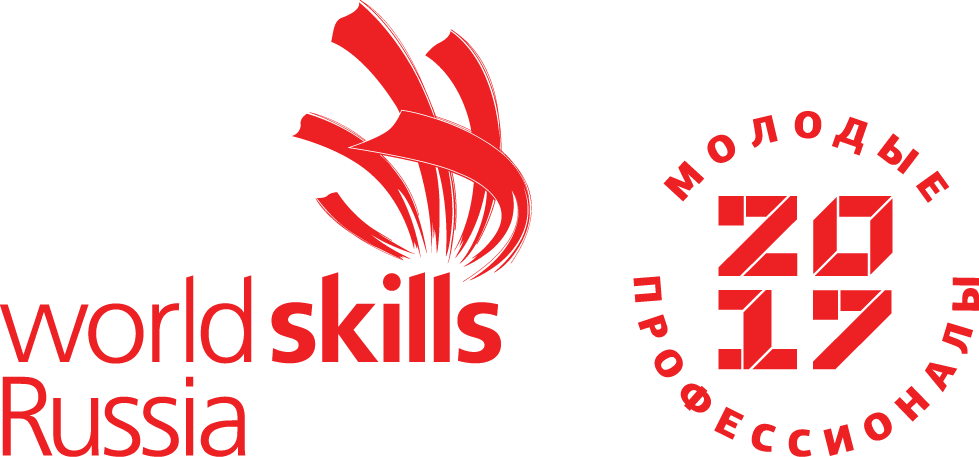 Компетенция(Изготовление прототипов)    Конкурсное задание включает в себя следующие разделы:Трехмерное моделирование изделия согласно чертежу (CAD)Реверсивный инжиниринг Создание чертежа изделия с внесенными конструктивными изменениями Изготовление деталей прототипа изделия	Постобработка, покраска и сборка прототипа изделияКоличество часов на выполнение задания:16ч.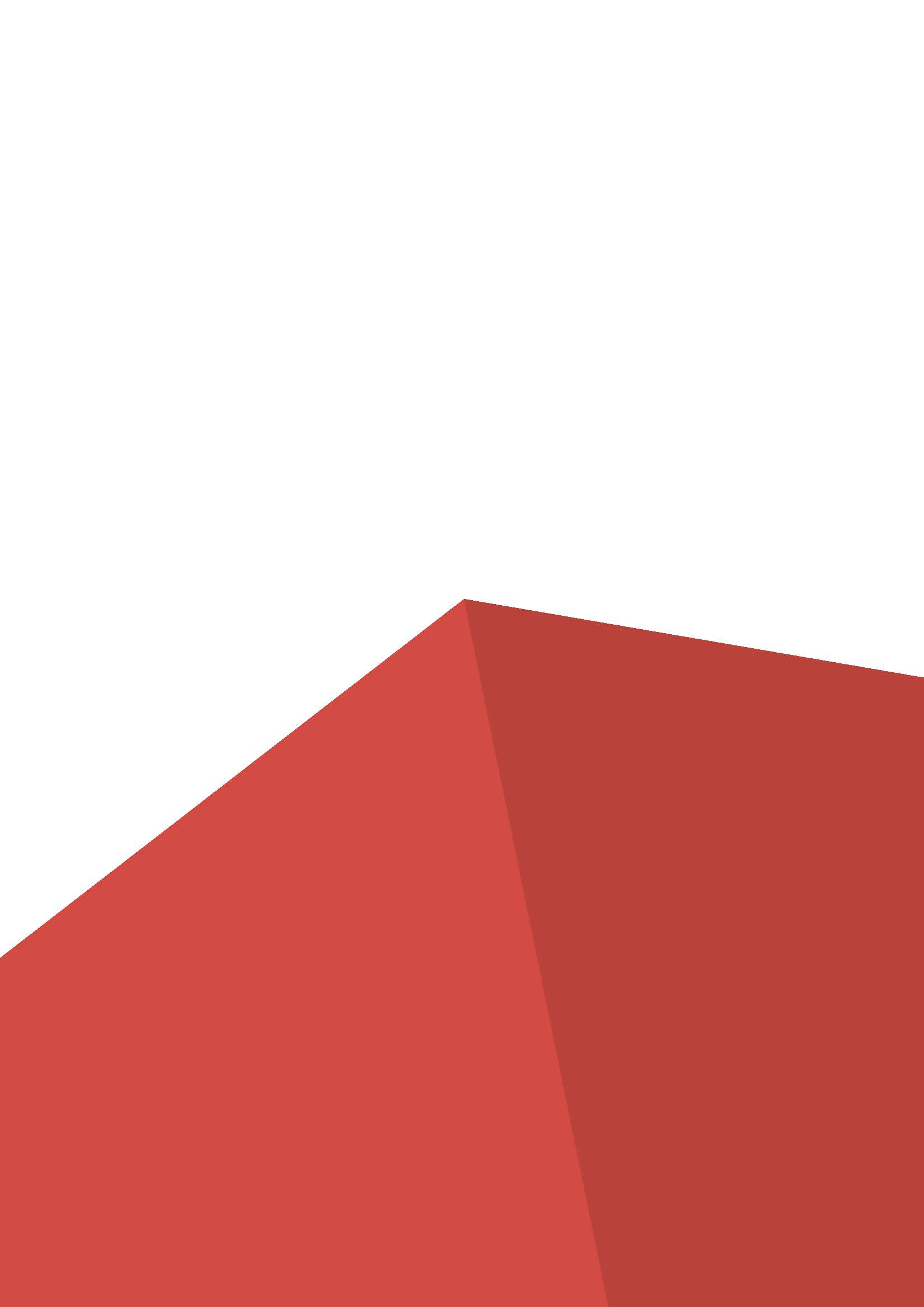 1. ФОРМЫ УЧАСТИЯ В КОНКУРСЕИндивидуальный конкурс.2. ЗАДАНИЕ ДЛЯ КОНКУРСАУчастникам в течение 16 часов предлагается разработать и изготовить функциональный прототип «Летательный аппарат» состоящего из 10 деталей.3. МОДУЛИ ЗАДАНИЯ И НЕОБХОДИМОЕ ВРЕМЯМодули и время сведены в таблице 1 Таблица 1.Модуль 1: Трехмерное моделирование изделия согласно чертежу (CAD).Изначальным заданием является чертеж изделия «Летательный аппарат» (рис.1) (Приложение А).Участникам предлагается сделать 3D модели деталей изделия 1-2-3-3-4-7-8-9-10 согласно чертежу, и произвести сборку. Предоставить дизайнерское цветовое решение для прототипа (сдается в формате JPEG). Для этого модуля имеется ограничение по времени 2 часа. По окончанию отведенного времени участники сдают трехмерную модель сборочной единицы прототипа в формате *.stl и в формате программы используемой участником. (Оцениваются сданная модель сборочной единицы прототипа в формате *.stl, а дизайнерское решение в формате JPEG). По окончании модуля 1, можно приступать к изготовлению деталей.Модуль 2: Реверсивный инжиниринг.Разработка твердотельных трехмерных моделей деталей «Летательный аппарат» по предоставленным файлам в формате *.STL. Данный модуль имеет ограничение 1 час. Обязательным условием при оценивании модуля, является наличие дерева построения полученных моделей. Сдаются полученные твердотельные модели в формате STEP (*.stp, *.step) и формате CAD (*.ipt, *.m3d, *.swd и т.д.). (Оцениваются сданные модели в формате STEP)Модуль 3: Создание чертежа изделия с внесенными конструктивными изменениями.В течение 3 часов участникам предлагается выполнить чертеж изделия «Летательный аппарат» по выполненным моделям, с внесенными конструктивными изменениями: разработать крепления деталей 1 и 7, 1 и 8, 1 и 4; разработать крепления деталей 8 и 3, 7 и 2; разработать крепления деталей 1 и 9; разработать крепления деталей 1 и 5, 1 и 6; Участники сдают чертежи на проверку ТОЛЬКО в формате PDF. Основную надпись чертежа ЗАПОЛНЯТЬ ЗАПРЕЩАЕТСЯ.Модуль 4: Изготовление деталей прототипа изделия. Конкурсанты при помощи оборудования цифровых производств, ручного и электроинструмента изготавливают все необходимые детали для сборки прототипа «Летательный аппарат», в течение всех конкурсных дней. Печать на 3D-принтерах во внерабочее время регламентируется ограниченным количеством часов (не более 4 часов в день). Все раздельные детали должны иметь фиксацию по сопрягаемым поверхностям и быть легко разбираемыми. Зазор между сопрягаемыми поверхностями деталей не должен превышать 0,2 мм в сборе. Элементы фиксации с видимых сторон не должны быть видны. Необходимым условием выполнения задания является изготовление минимум двух деталей посредством САМ обработки на станке с ЧПУ. В результате подготовки и выполнения CAM обработки участники сдают:файл управляющей программы для станка с ЧПУ (формат файла постпроцессора станка - *.nc, *.rml)файл проекта САМ обработки (формат файла программы используемой участником) заготовку из модельного пластика, с отмеченной нулевой точкой и номером участника.Время обработки на станке ЧПУ лимитировано 2 часами на одного участника.Модуль 5: Постобработка, покраска и сборка прототипа изделия.Изделие не должно иметь, после обработки, фрагменты поддержки и другие побочные элементы, не относящиеся к геометрии 3D-модели прототипа. Доработка происходит с помощью ручного и электроинструмента, либо других инструментов, которые участники могут принести с собой (весь инструмент должен быть согласован с главным экспертом перед конкурсом). Работа без средств личной безопасности с режущим инструментом запрещена. Использование инструментов допускается при соблюдении техники безопасности.Покраска производится в специально отведенном для этого месте, при проведении покрасочных работ участник обязан использовать средства защиты рук и дыхания. После окончания каждого соревновательного дня, участник оставляет чистое рабочее место.Контроль размеров осуществляется измерительными инструментами и приборами, предоставленными на площадке.Дизайн конструкции подразумевает окраску прототипа с применением минимум трех цветов, в соответствии со схемой дизайна сданной в модуле 1. Окраска прототипа осуществляется только с внешних сторон. Внутренние поверхности прототипа окрашивать не нужно, опыл на внутренних поверхностях после окраски не должен превышать 5 мм от границы сопрягаемой внешней поверхности.Оборудование и материалы на конкурсном местеВсе места участников оборудованы столами, стульями, компьютерами и тулбоксами. На столе участника смонтирован 3D-принтер и подключен к компьютеру. Каждому участнику предоставляются инструменты и материалы для постобработки (тулбокс). На площадке смонтирован САМ станок с оснасткой и системой аспирации, покрасочные камеры с системой вентиляции, трехмерный сканер с поворотным столом и расходными материалами.4. Критерии оценкиВ данном разделе определены критерии оценки и количество начисляемых баллов (субъективные и объективные) таблица 2. Общее количество баллов задания/модуля по всем критериям оценки составляет 100. Приведенная таблица содержит приблизительную информацию и служит для разработки Оценочной схемы и Конкурсного задания.Таблица 2.Субъективные оценки - Не применимо.5. Приложения к заданиюПриложение 1. ЧертёжПриложение 1.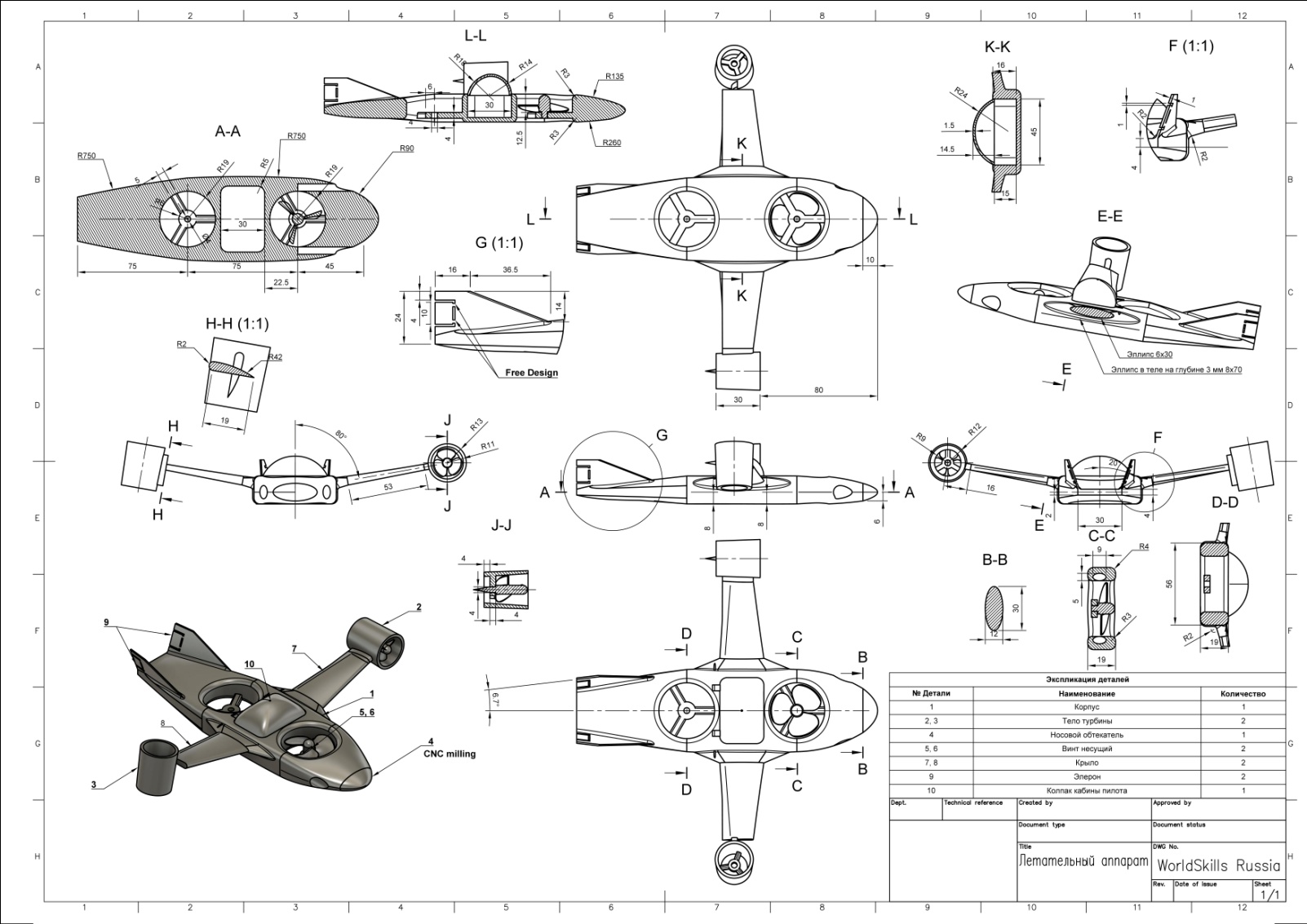 № п/пНаименование модуляРабочее времяВремя на задание1Модуль 1: Трехмерное моделирование изделия согласно чертежу (CAD)С1 09.00-11.002 часа2Модуль 2: Реверсивный инжинирингС1 12.00-13.001час 3Модуль 3: Создание чертежа изделия с внесенными конструктивными изменениямиС1 13.00-15.002 часа4Модуль 4: . Изготовление деталей прототипа изделияС1 15.00-18.00С2 9.00-16.003 часов6 часов5Постобработка, покраска и сборка прототипа изделияС2 16.00-18.002 часаКритерийКритерийБаллыБаллыБаллыМнение судейИзмеримаяВсегоAТрехмерное моделирование изделия согласно чертежа9,59,5BРеверсивный инжиниринг9,59,5CСоздание чертежа изделия с внесенными конструктивными изменениями1414DИзготовление деталей и сборка конструкции. Конструкторское решение34043EПостобработка, покраска и дизайн прототипа31619FТехника безопасности и охрана труда55Всего694100